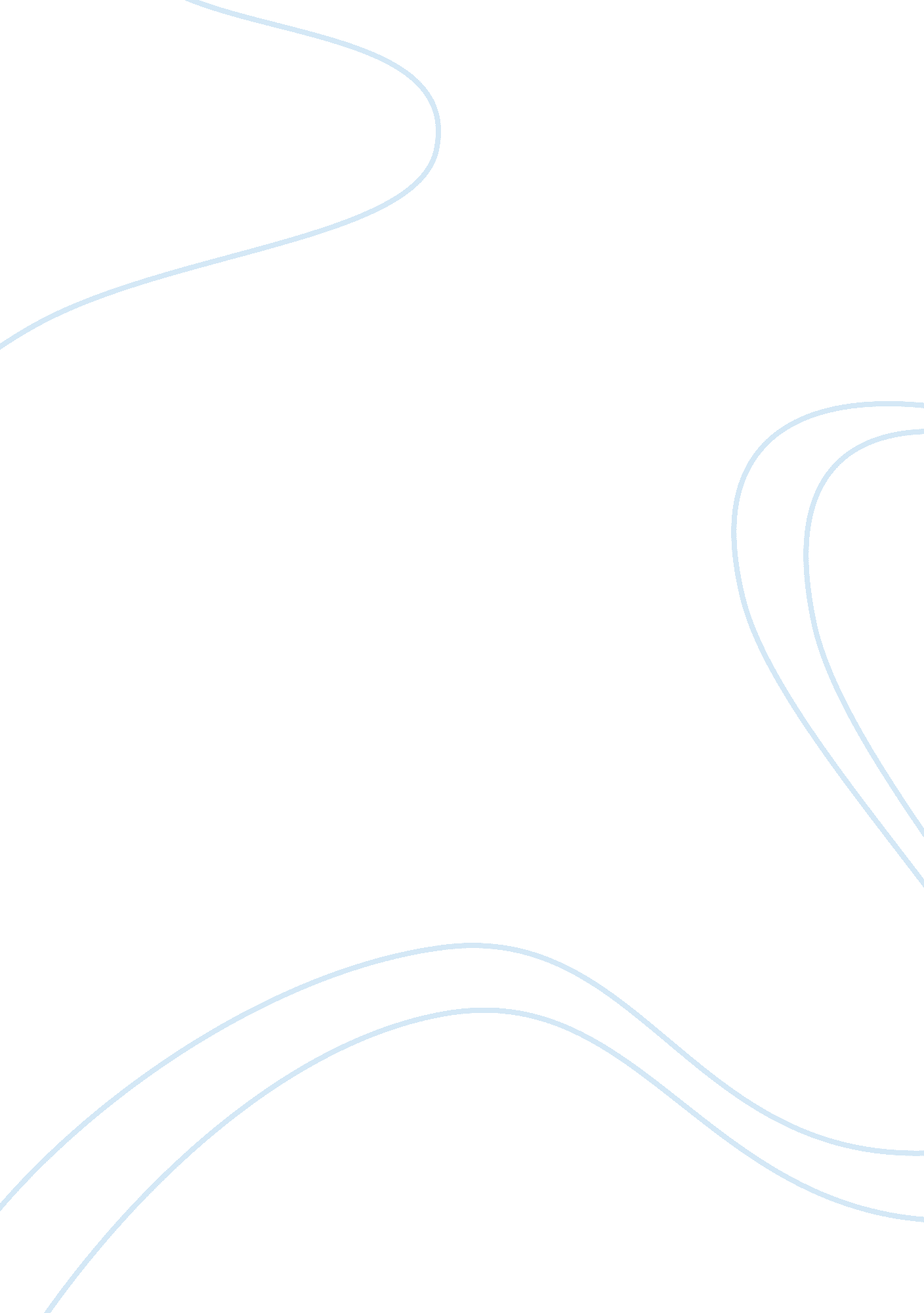 Univ 1212: critical thinking and problem solving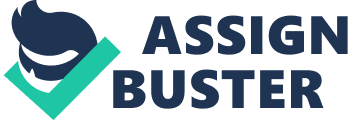 UNIV 1212: Critical Thinking and Problem Solving Spring 2013 Assignment 1 Short Argument (10%= Constructing A Short Argument) Purpose of Assignment - This is an individual assignment. - This assignment will help students understand the argumentation process involved in critical thinking. This assignment will also help students recognize key features and concepts in particular aspects of argumentation. Objectives - To help students articulate a short argument. - To help students understand key terms and concepts involved in argumentation - To help students write a simple argument, and a counter-claim Instructional Media: Tools and Resources - Students will use the BlackBoard technology for submitting their work. - The sole resource will be the textbook by Inch & Warnick and article posted on Blackboard. The Topic You will read the article posted on Blackboard and write a simple argument by stating a claim and using at least two reasons to support the claim. You will then write a counter-claim to the claim. Requirements 1. The report must use your own language. You are not permitted to cut and paste any sentences from the textbook. 3. The report must: - have a cover page - have an Assessment Rubric (if not, 1 point deducted) - use Times New Romans or Arial, font size: 12 - have a space of 1. 5 between lines, - 1 Full page in length - full sentences (and no bullet points) 3. The report must use the following headings: Claim: Counterclaim: Submission Criteria Date Due: Post on BlackBoard on March 8, 2013. Who must submit assignment: Each person must post the assignment on BlackBoard Where to deliver hard copies: No Hard Copies The following piece of info must appear on the cover page: UNIV 1212: Critical Thinking and Problem Solving Spring 2013 Dr Ifzal Akhtar Section XXX Name: IDs: Majors: Assignment 1: Short Argument (10%) Assessment Criteria | Criteria | Assessment Rubric for Individual Argument | SCORES | | Introduction | Clearly and articulately introduce the subject matter | 2. 5% | | Claim | Clearly states claim and at least 2 reasons to support it | 7% | | Counter-claim | Clearly states counterclaim and at least 2 reasons to support it | 7% | | Conclusion | Clearly summarise your arguments and counter-arguments and confirm your | 2. 5% | | | opinion on the article and subject matter | | | Mechanics | Punctuation and spelling and capitalization are correct, words are well | 6% | | | chosen, writer uses own words, use of headings, topic sentences, third person,| | | | full sentences, no bullet points, follows guidelines | | | TOTAL | | 25% | Notes about Scoring - The score is converted into an assessment score out of 10% by dividing the above score by 2. 5 Late Assignments - No late assignments are accepted. Late assignments will receive 0% marks. - Your assignment must be on BlackBoard on the due date before the start of class. - There are NO exceptions to these rules. 